Ja Ok – Ti OKASERTIVNOST(TŽV, 6.b, 10.5.2021.)Primjer 1.Netko se u trgovini na blagajni ugurao preko reda, ispred tebe. Kako ćeš reagirati?PASIVNO  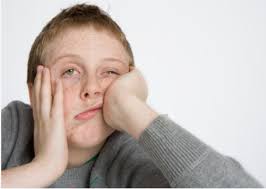 AGRESIVNO 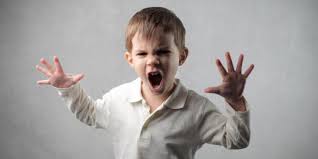 ASERTIVNO 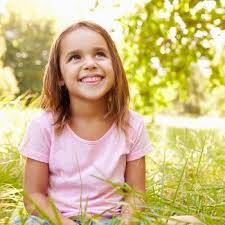 